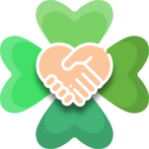 DENNÍ STACIONÁŘ DOKSYJste stále pracovně aktivní, a přesto se staráte o své rodiče či prarodiče? Potřebuje pomoc se zajištěním péče o seniora v době, kdy jste v zaměstnání? Pokud jste si na tyto otázky odpověděli ano, naše služba vám velmi ráda nabídne pomocnou ruku. POSLÁNÍ: Denní stacionář poskytuje podporu a péči seniorům od 65 let, z důvodů snížené soběstačnosti způsobené věkem a zhoršeným zdravotním stavem, kteří nejsou schopni sami setrvat ve svém domácím prostředí. Pomáháme seniorům vytvářet nebo udržovat sociální vztahy a sociální dovednosti. Snažíme se udržet kvalitu života a podporujeme navazování společenských kontaktů. V rámci služby zajišťujeme stravu pro klienty. SLUŽBY DENNÍHO STACIONÁŘE jsou vám k dispozici od pondělí do pátku vždy v čase od 7:00 do 16:00 hod. Bližší informace Vám od pondělí do pátku v době od 7:30 do 16:00 hodin podá vedoucí denního stacionáře Bc. Kateřina Moudrá na telefonním čísle 722 033 383. 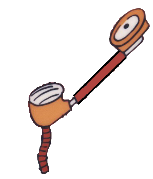 Provoz sociální služby je finančně podporován Libereckým krajem a městem Doksy.